ЧЕРКАСЬКА ОБЛАСНА РАДАГОЛОВАР О З П О Р Я Д Ж Е Н Н Я05.10.2020                                                                                        № 416-рПро нагородження Почесноюграмотою Черкаської обласної радиВідповідно до статті 55 Закону України «Про місцеве самоврядування
в Україні», рішення обласної ради від 25.03.2016 № 4-32/VІІ «Про Почесну грамоту Черкаської обласної ради» (зі змінами):1. Нагородити Почесною грамотою Черкаської обласної ради:за вагомий особистий внесок у розвиток профспілкового руху, захист трудових і соціально-економічних прав працівників агропромислового комплексу області та з нагоди Всесвітнього дня дій за гідну працюза вагомий особистий внесок у розвиток системи фінансових відносин, високу професійну майстерність та з нагоди 55-річчя від дня народженняза вагомий особистий внесок у розвиток системи фінансових відносин, високу професійну майстерність та з нагоди 55-річчя започаткування руху тролейбусів у місті Черкасиза вагомий особистий внесок у розвиток місцевого самоврядування регіону, багаторічну сумлінну працю, активну життєву позицію та з нагоди ювілею2. Контроль за виконанням розпорядження покласти на керівника секретаріату обласної ради ПАНІЩЕВА Б.Є. та організаційний відділ виконавчого апарату обласної ради.Голова									А. ПІДГОРНИЙГОРЛАЧМарину Володимирівну–голову Черкаської обласної профспілкової організації працівників агропромислового комплексу;МИРОШНИЧЕНКООльгу Василівну–начальника фінансово-господарського відділу виконавчого апарату Черкаської районної ради;РУМИНСЬКУІрину Михайлівну–головного бухгалтера КП «Черкасиелектротранс» Черкаської міської ради»;ШВЕЦЯІвана Миколайовича–пенсіонера, голову Кам’янської районної ради
ІV і V скликань.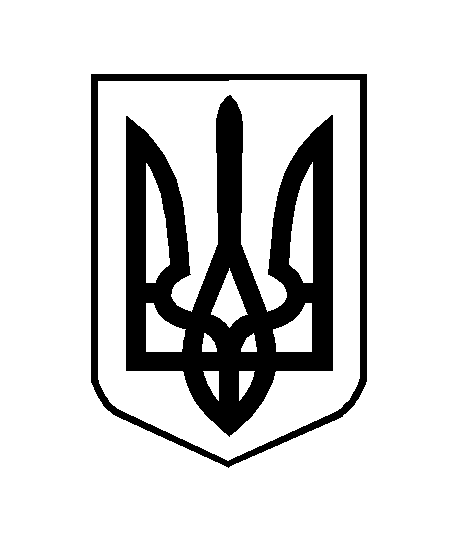 